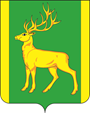                                                         РОССИЙСКАЯ     ФЕДЕРАЦИЯИРКУТСКАЯ     ОБЛАСТЬДУМАМУНИЦИПАЛЬНОГО ОБРАЗОВАНИЯ КУЙТУНСКИЙ РАЙОН шестого созываРЕШЕНИЕ«___» октября 2017 г.	                  р.п. Куйтун	 	               № ____                               Об инициативе объединения            В соответствии со статьями 13, 28 Федерального закона от 6 октября 2003 года №131-ФЗ «Об общих принципах организации местного самоуправления в Российской Федерации», Уставом муниципального образования Куйтунский район,	ДУМА РЕШИЛА:1. Инициировать процедуру преобразования Наратайского муниципального образования и Новотельбинского муниципального образования Куйтунского района Иркутской области путем их объединения без изменения границ иных муниципальных образований с созданием вновь образованного муниципального образования – Новотельбинское муниципальное образование.2. Предложить Думе Новотельбинского муниципального образования и Думе Наратайского муниципального образования Куйтунского района Иркутской области:2.1 назначить и провести публичные слушания по вопросу преобразования Новотельбинского муниципального образования, Наратайского  муниципального образования Куйтунского района Иркутской области путем их объединения без изменения границ иных муниципальных образований с созданием вновь образованного муниципального образования – Новотельбинское муниципальное образование;2.2 по итогам проведения публичных слушаний принять решение о согласии на преобразование Новотельбинского муниципального образования, Наратайского муниципального образования Куйтунского района Иркутской области путем их объединения без изменения границ иных муниципальных образований с созданием вновь образованного муниципального образования – Новотельбинское муниципальное образование;2.3 направить в адрес Думы муниципального образования Куйтунский район решение, указанное в пункте 2.2 настоящего решения, а также заключение по результатам публичных слушаний.3. Опубликовать настоящее решение в газете «Отчий край».4. Настоящее решение вступает в силу со дня его подписания.Председатель Думы  муниципального образования Куйтунский район                                                           Л.В. МолоцилоМэр муниципального образования Куйтунский район                                                          А.И. Полонин        